СХЕМА РАЗМЕЩЕНИЯ НЕСТАЦИОНРАНЫХ ТОРГОВЫХ ОБЪЕКТОВ НА ТЕРРИТОРИИ НЫТВЕНСКОГО ГОРОДСКОГО ПОСЕЛЕНИЯ2018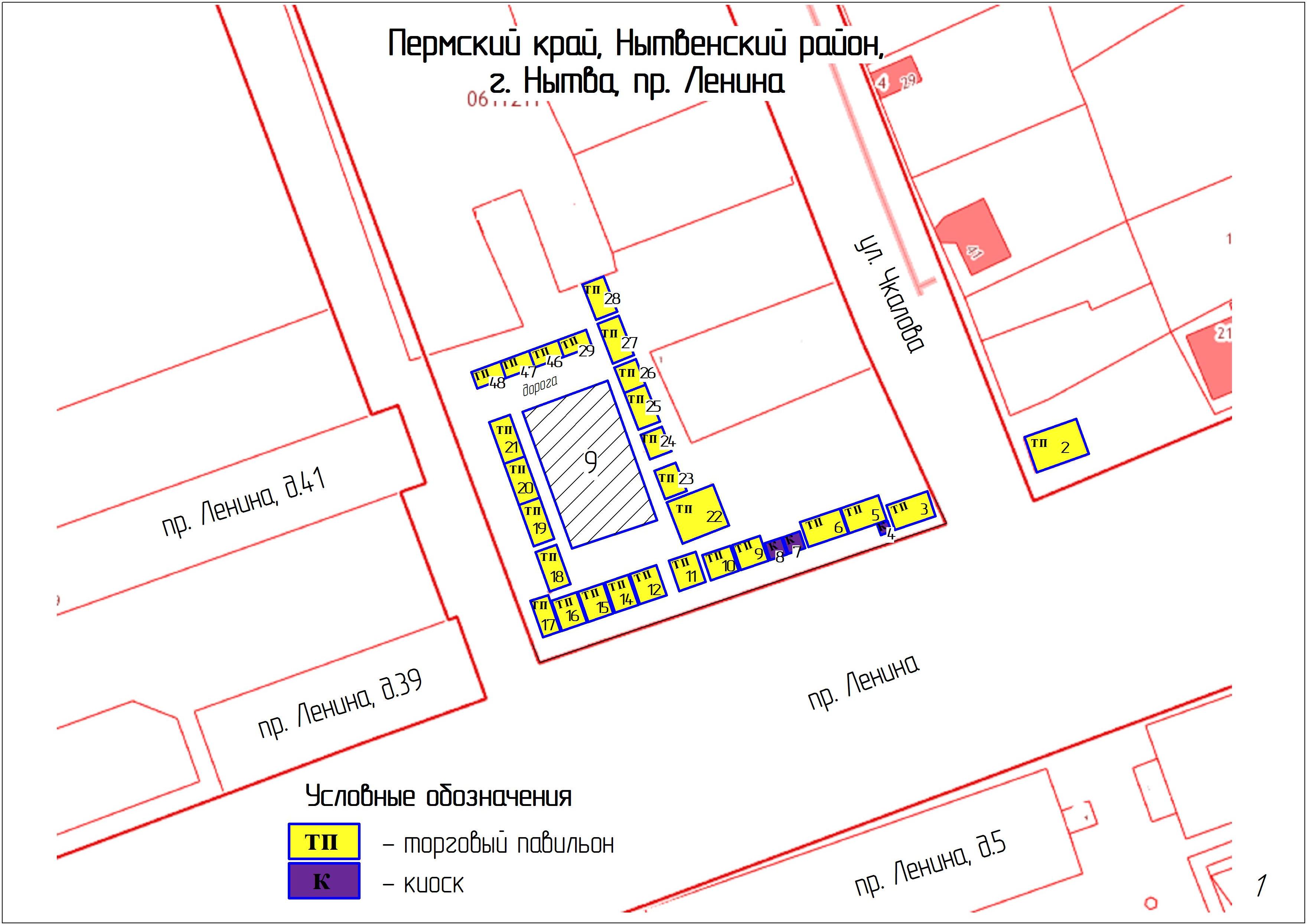 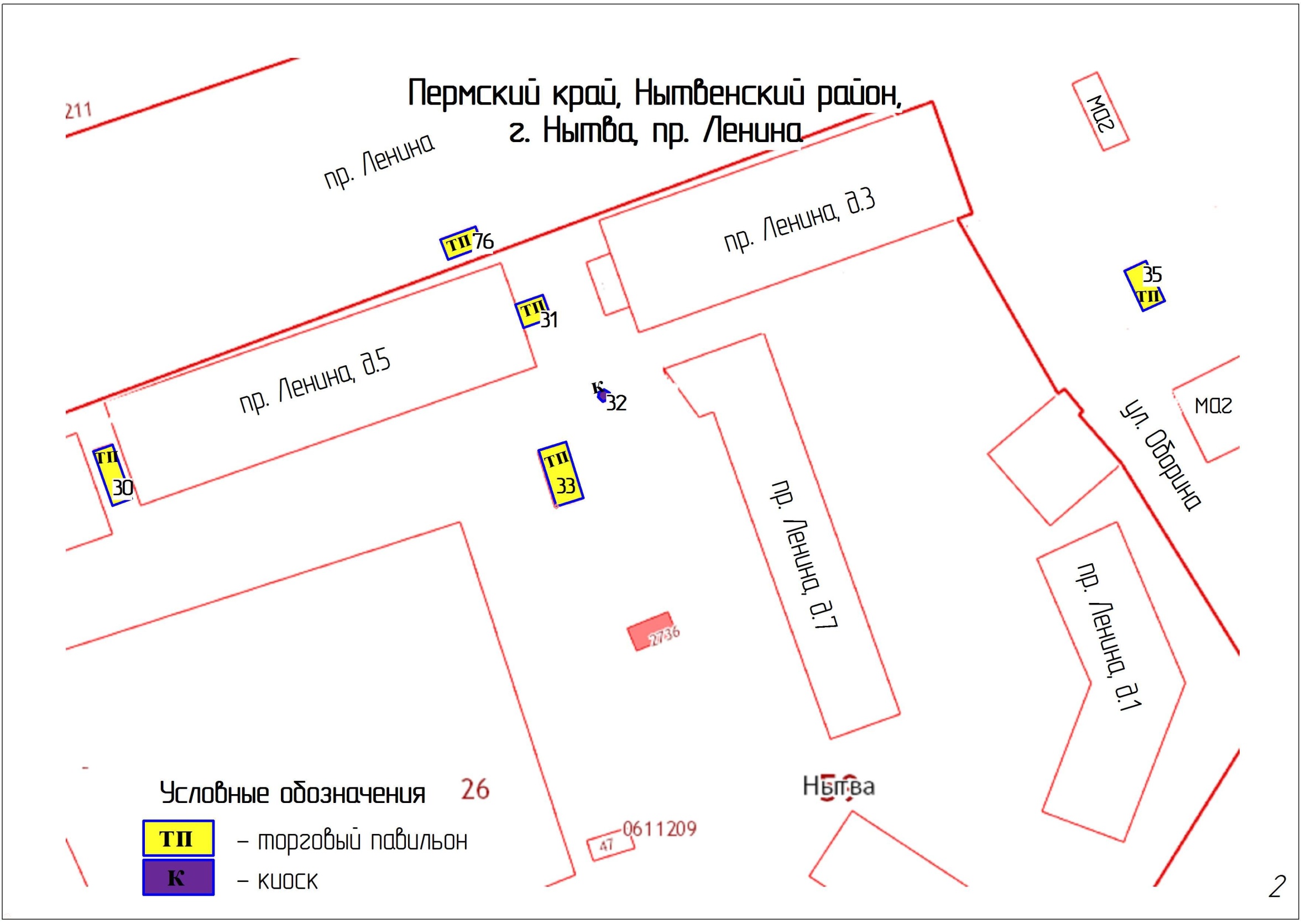 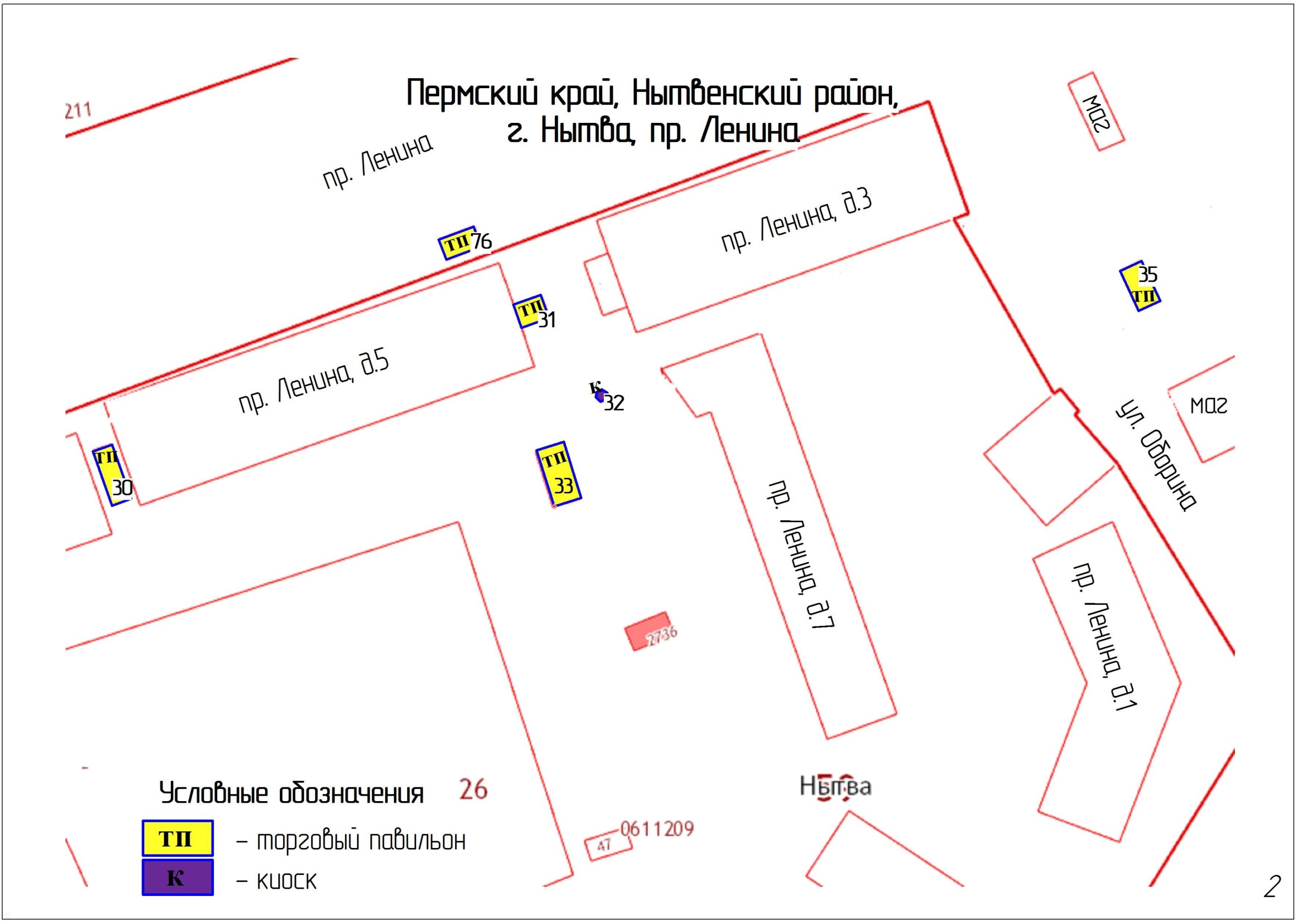 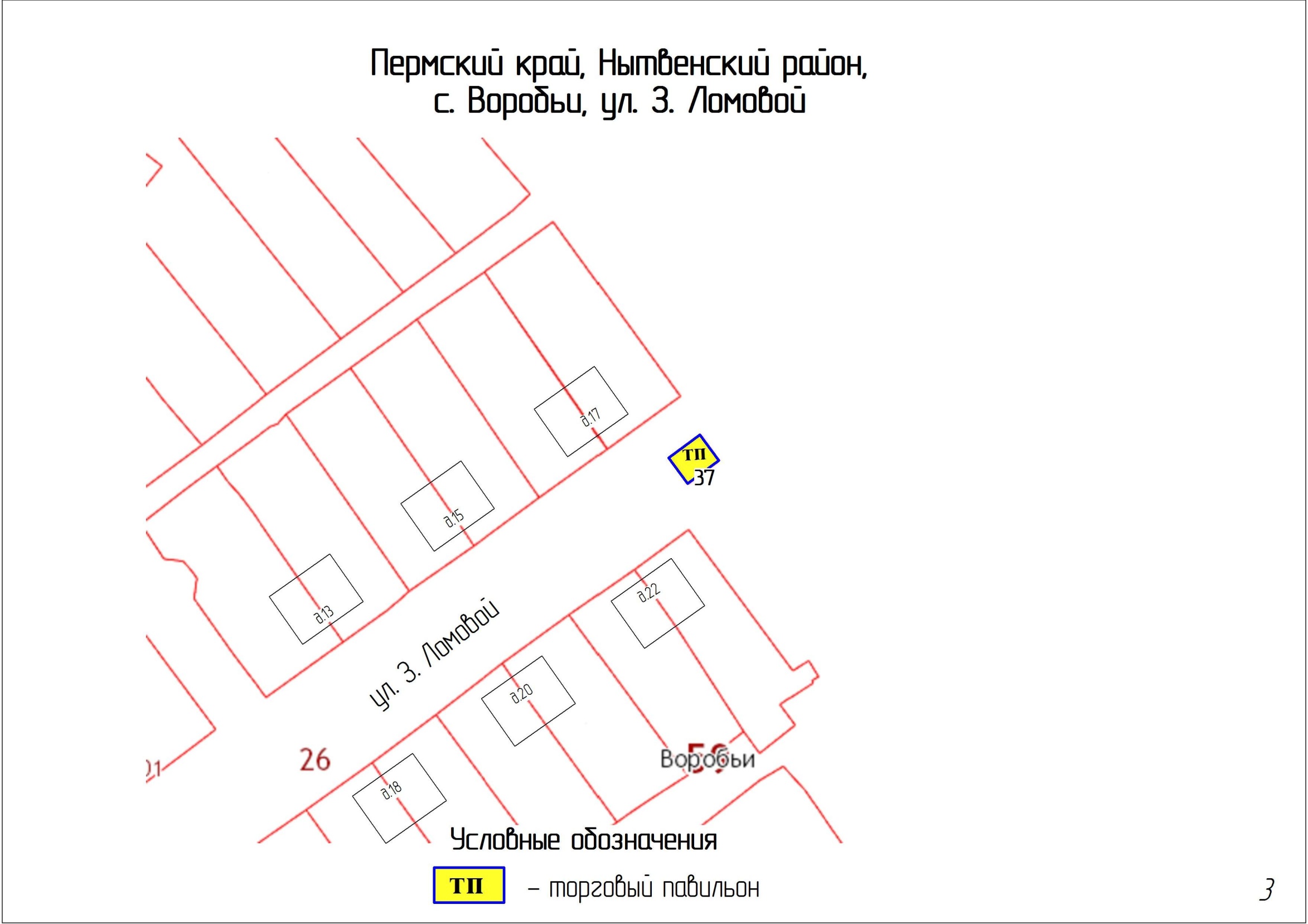 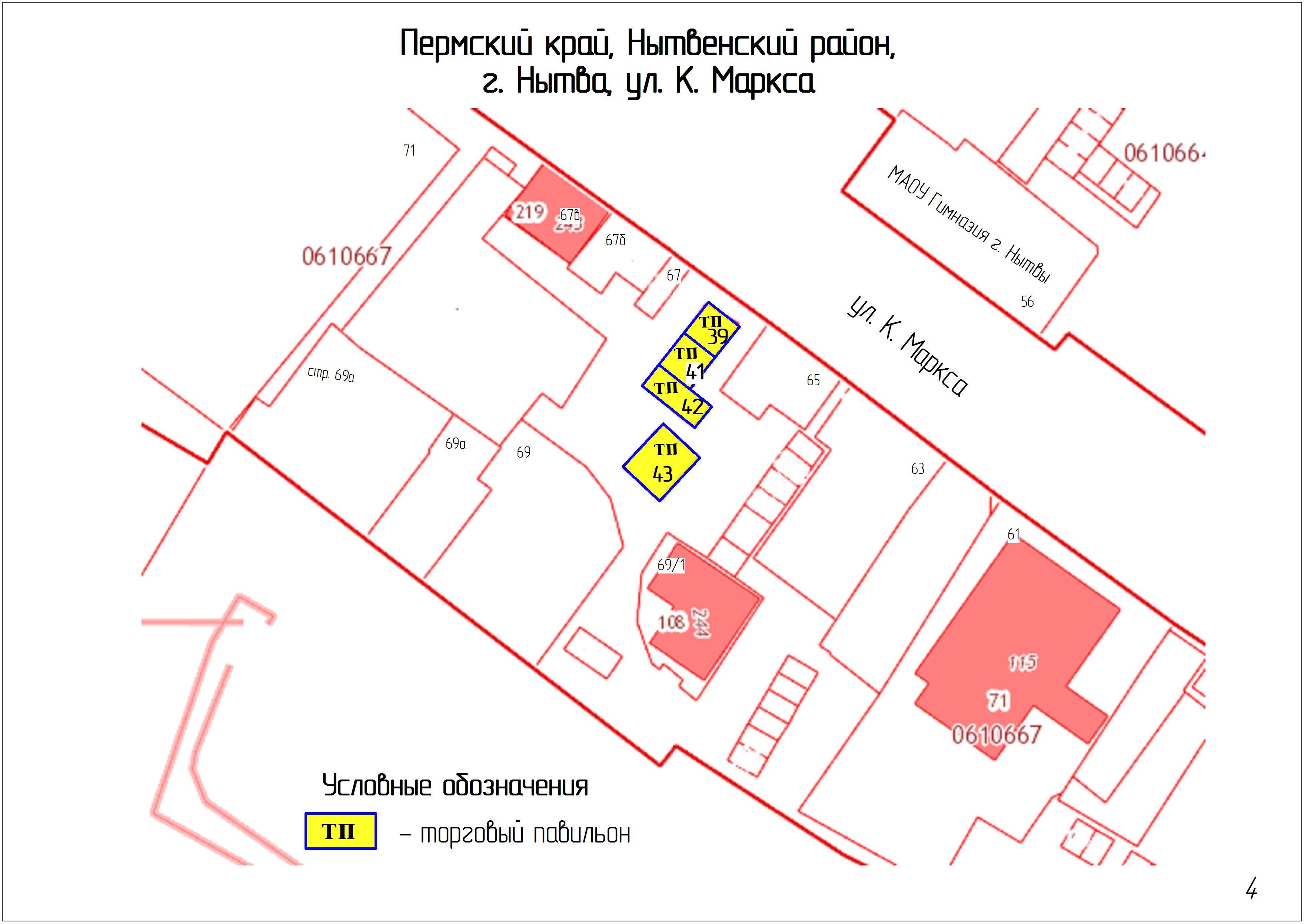 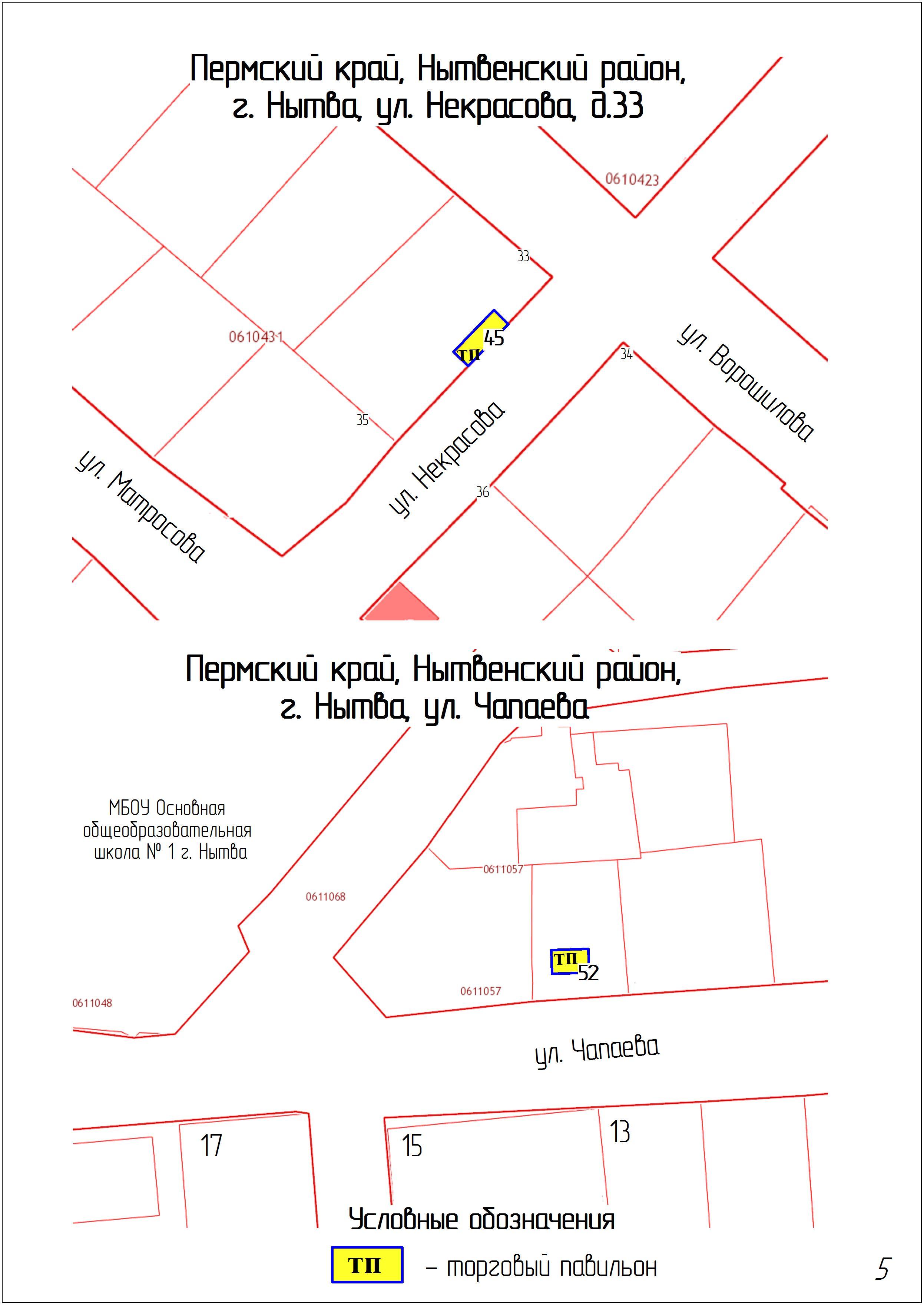 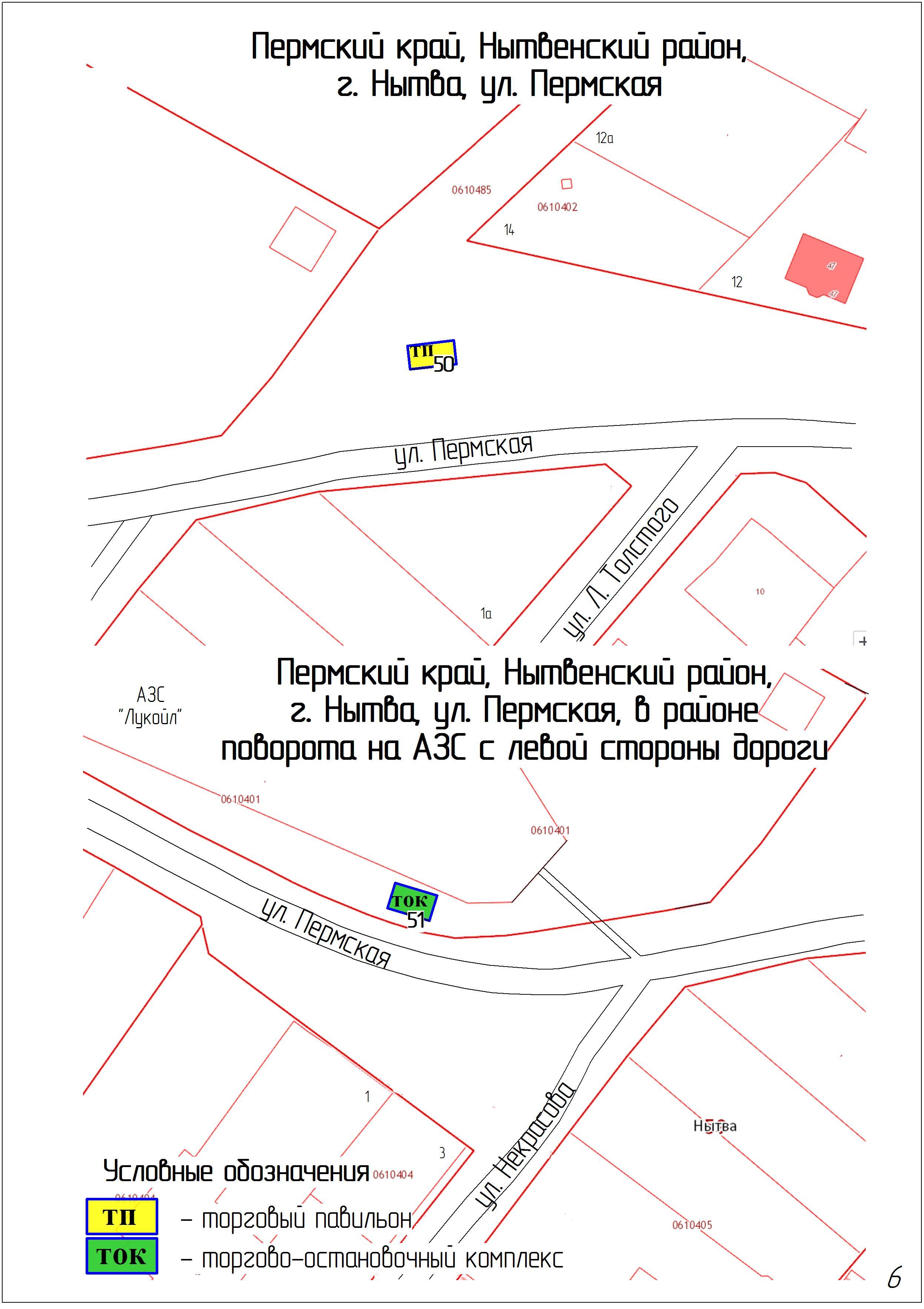 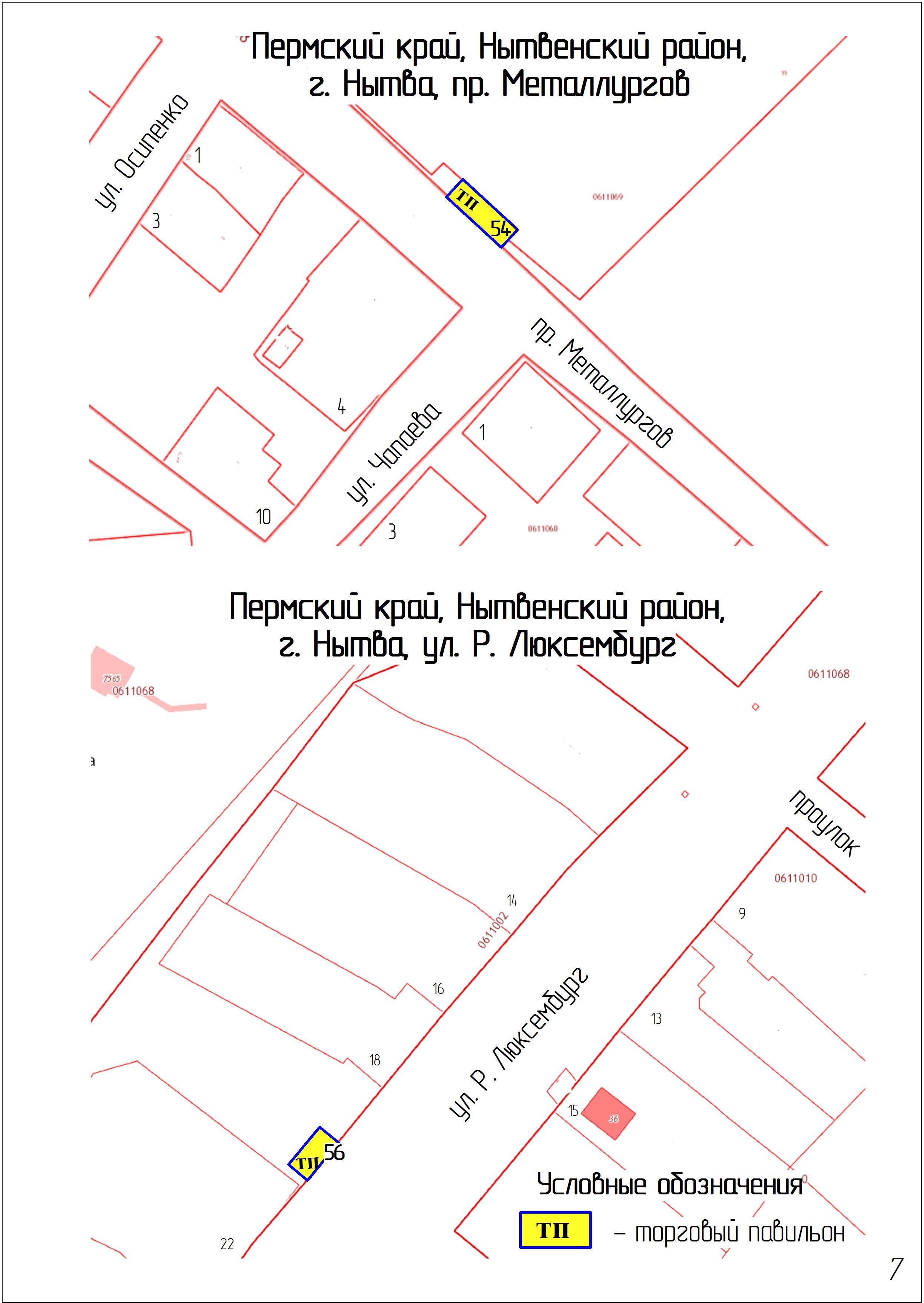 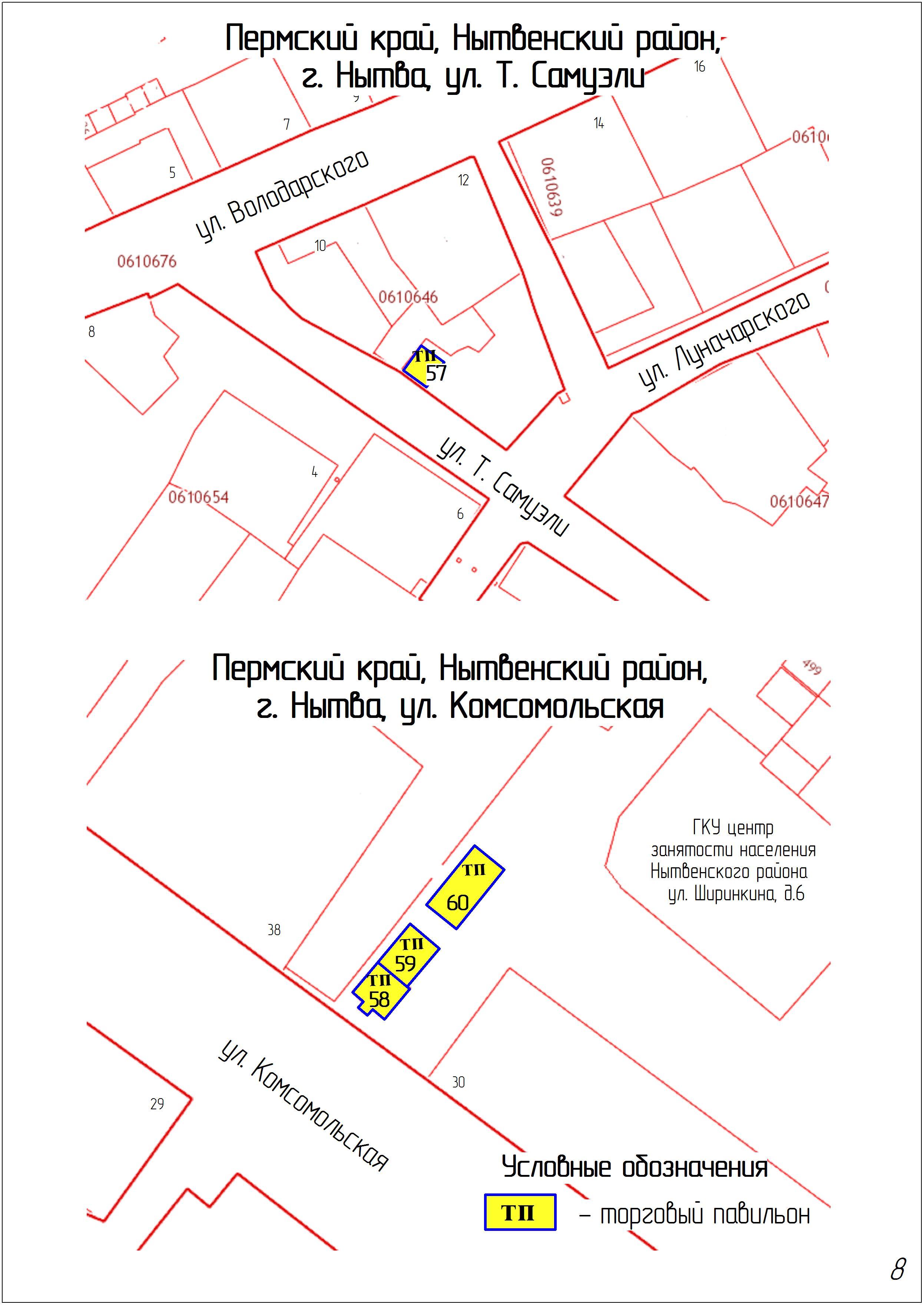 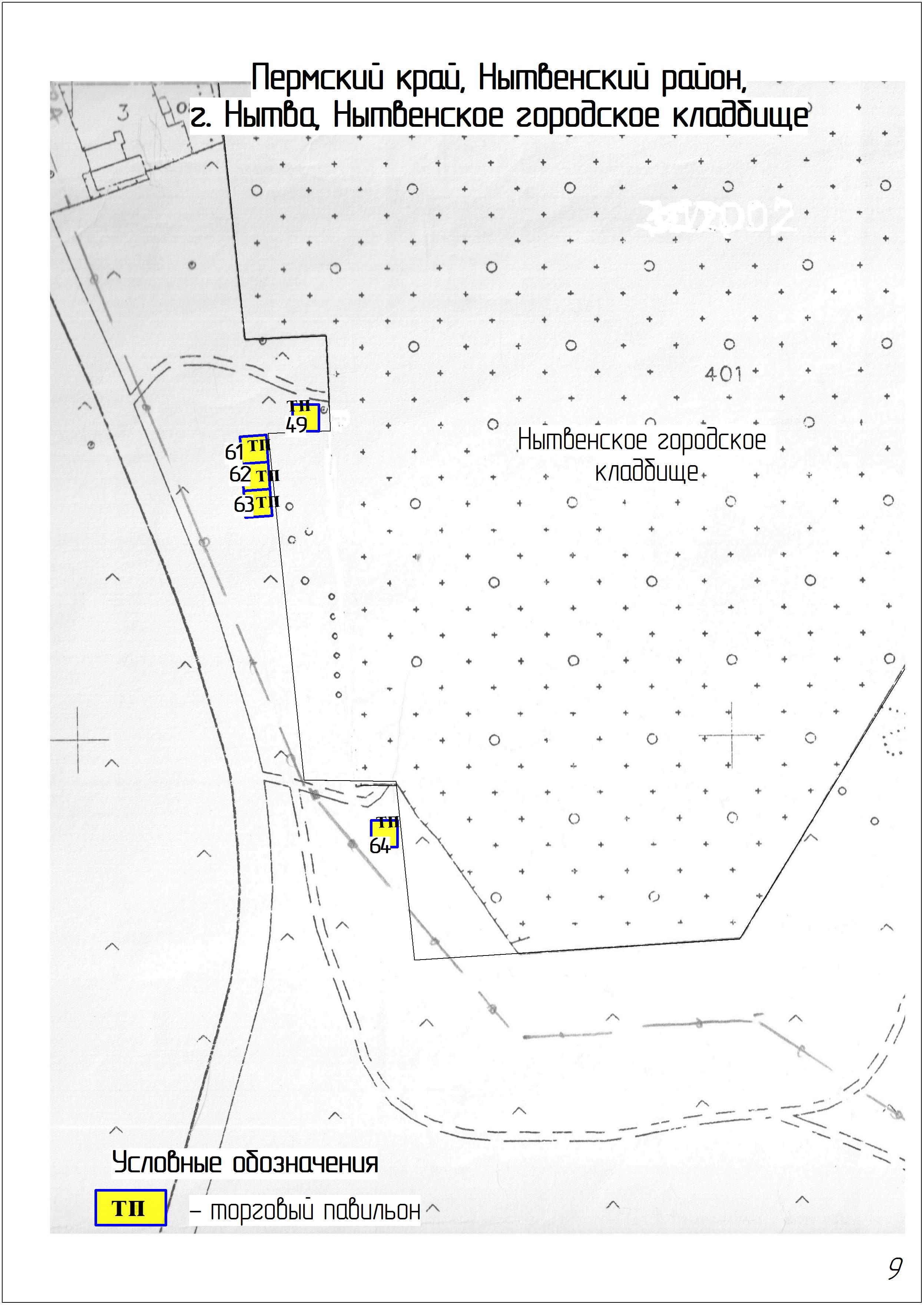 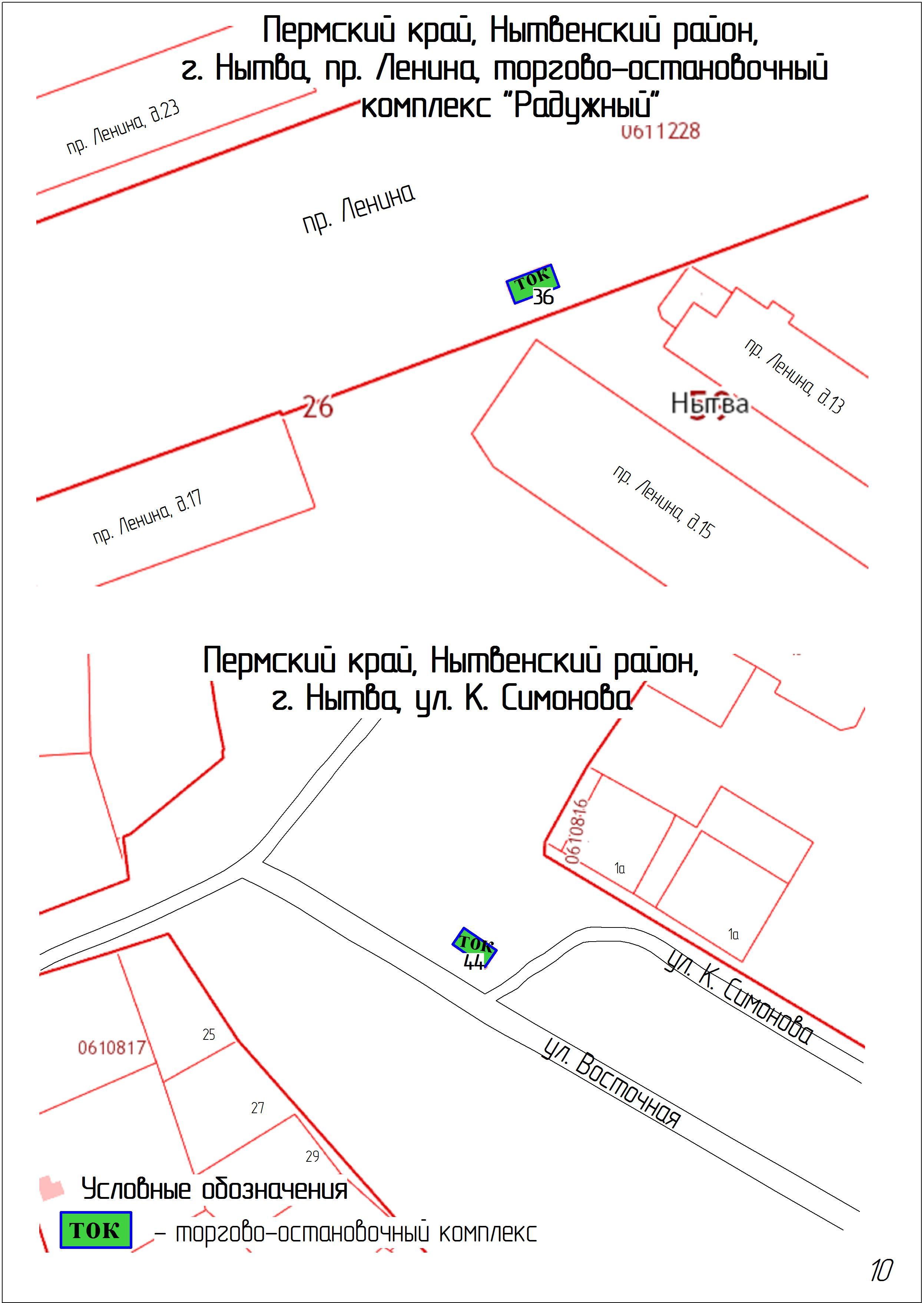 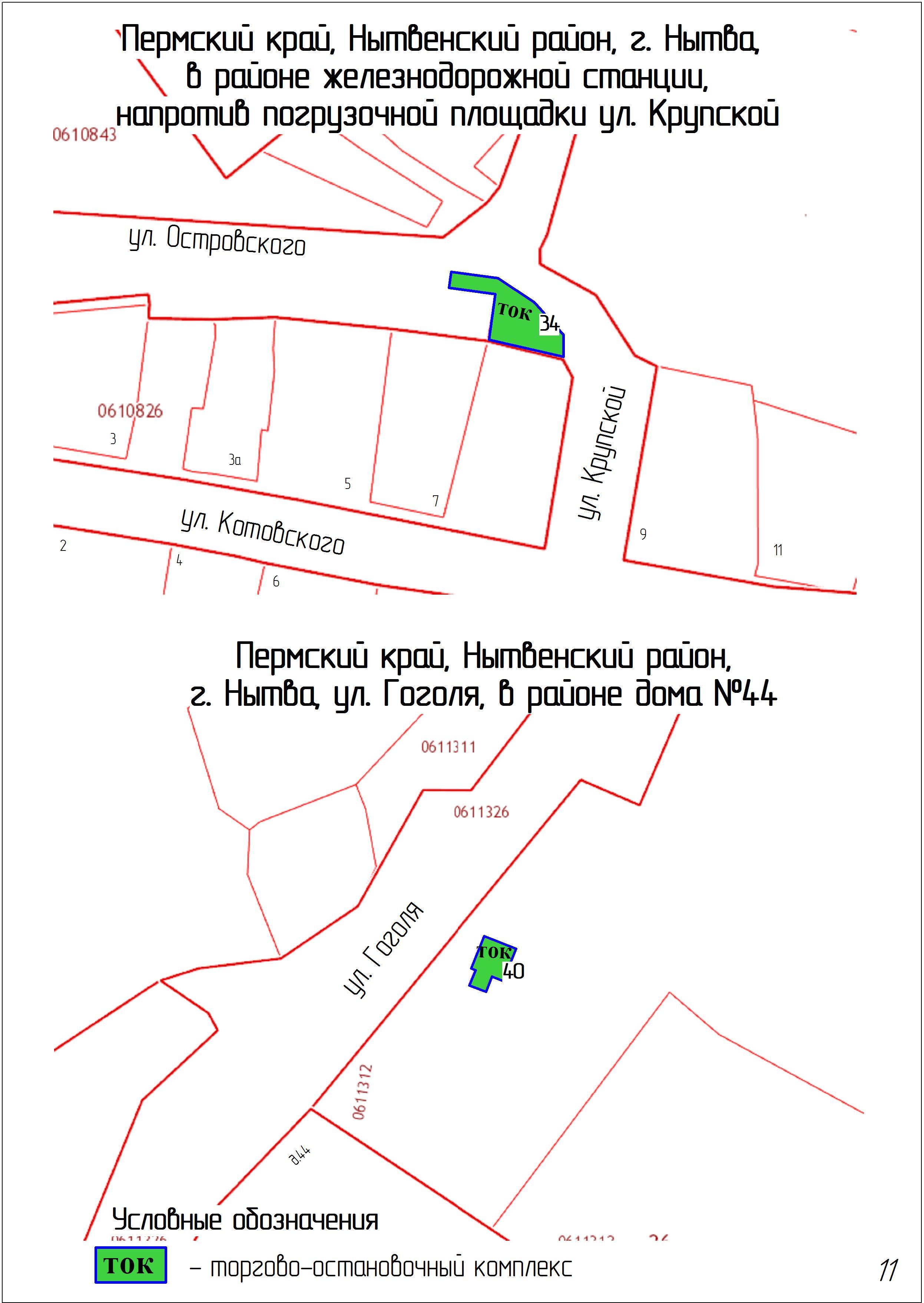 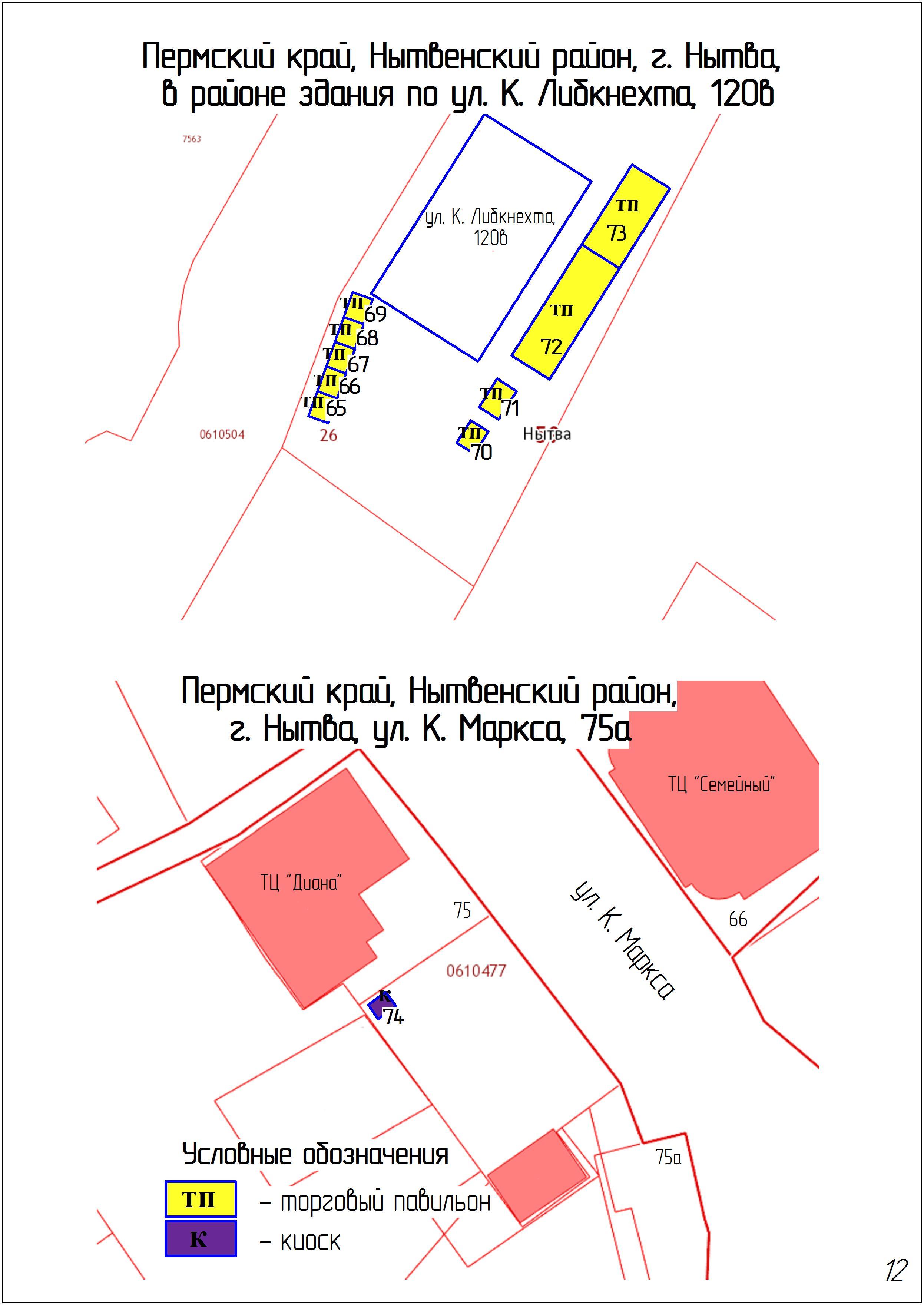 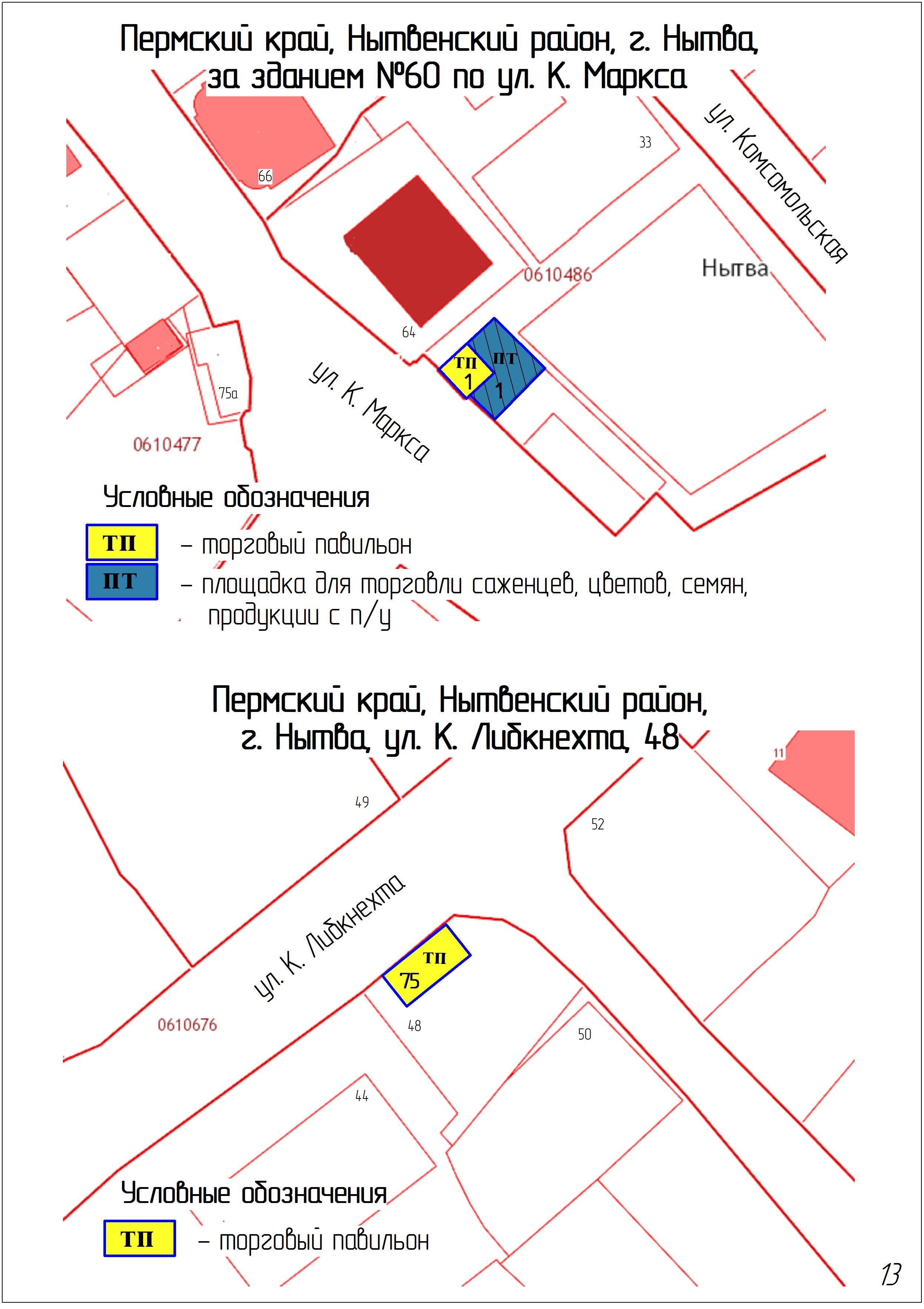 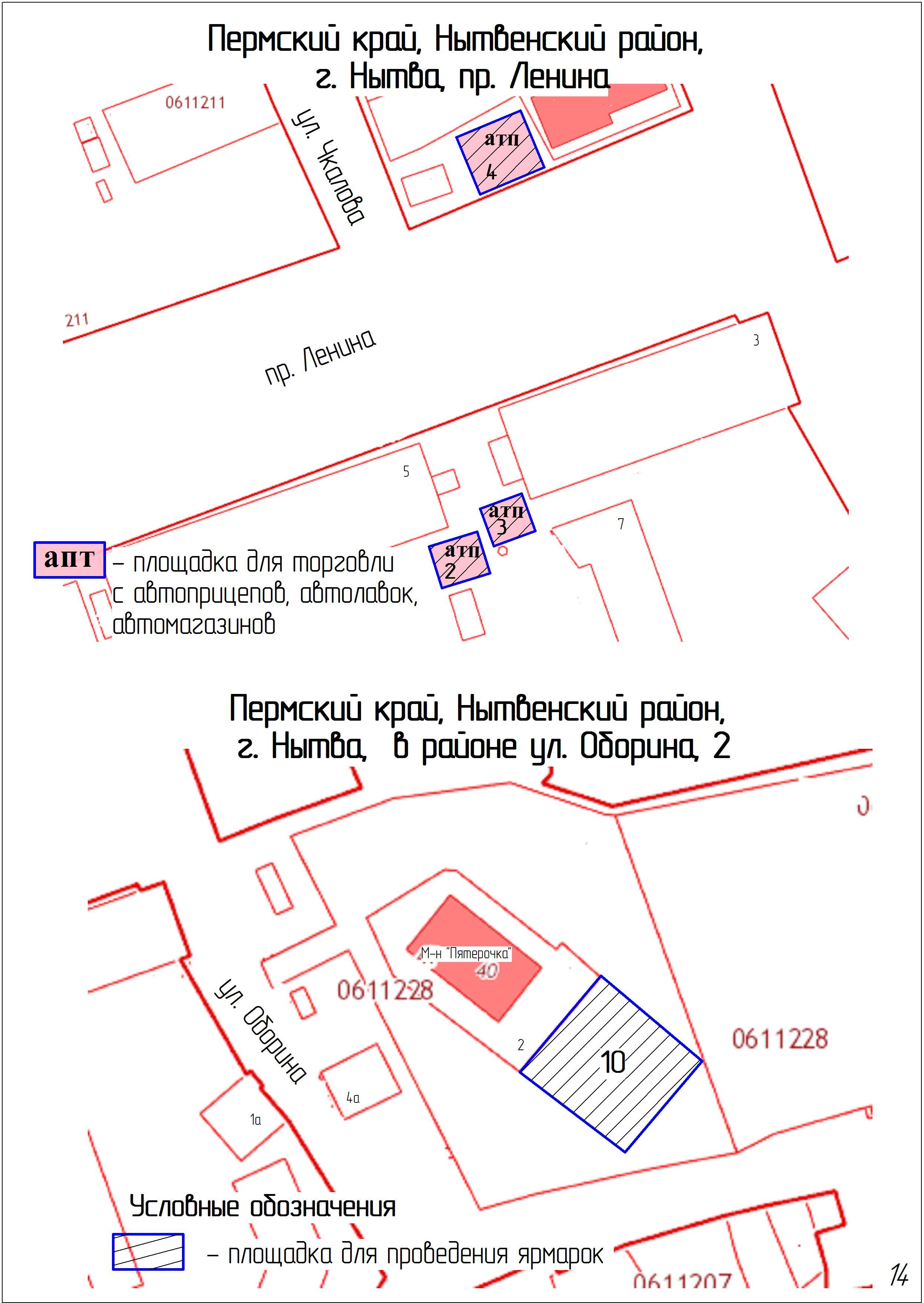 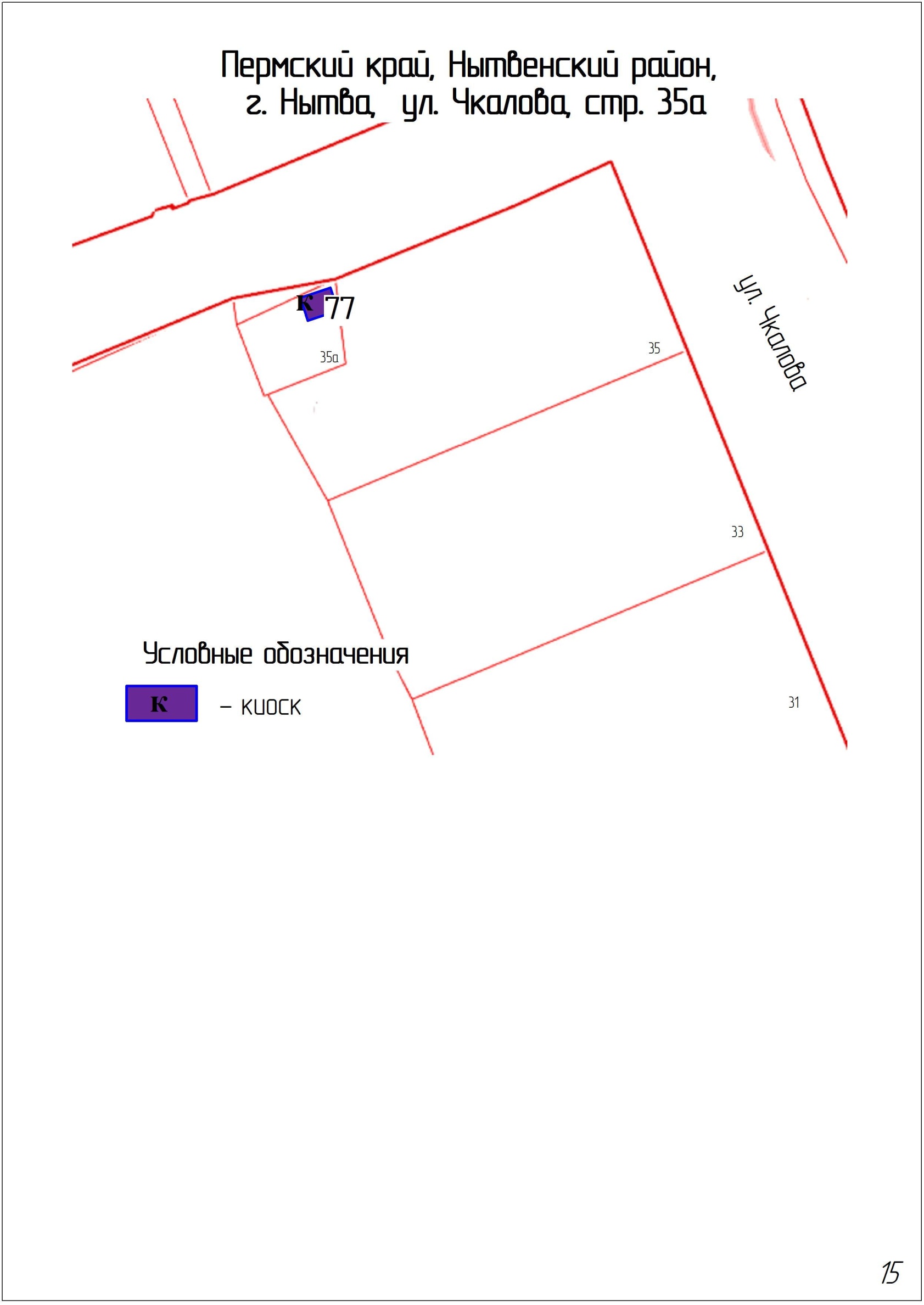 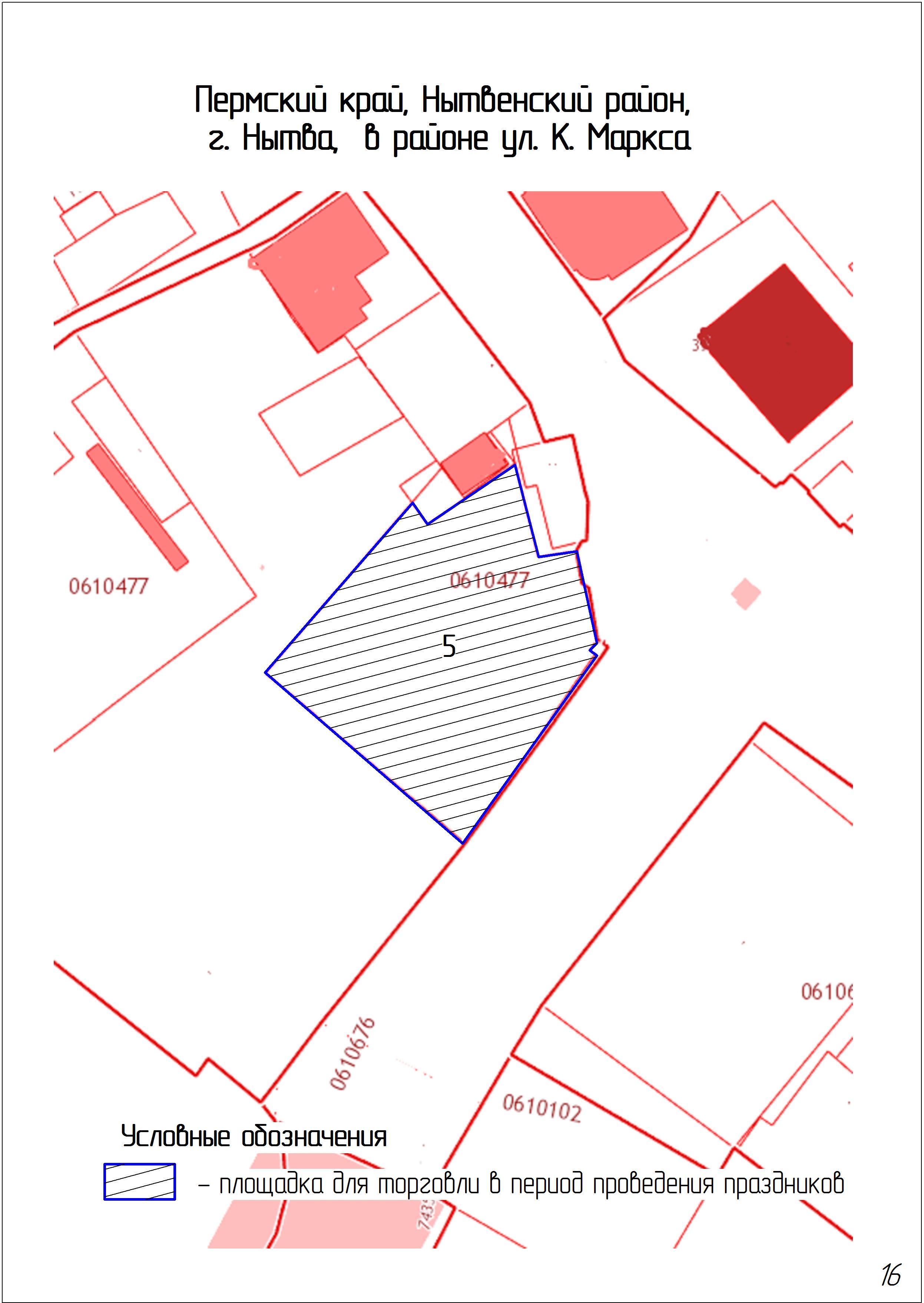 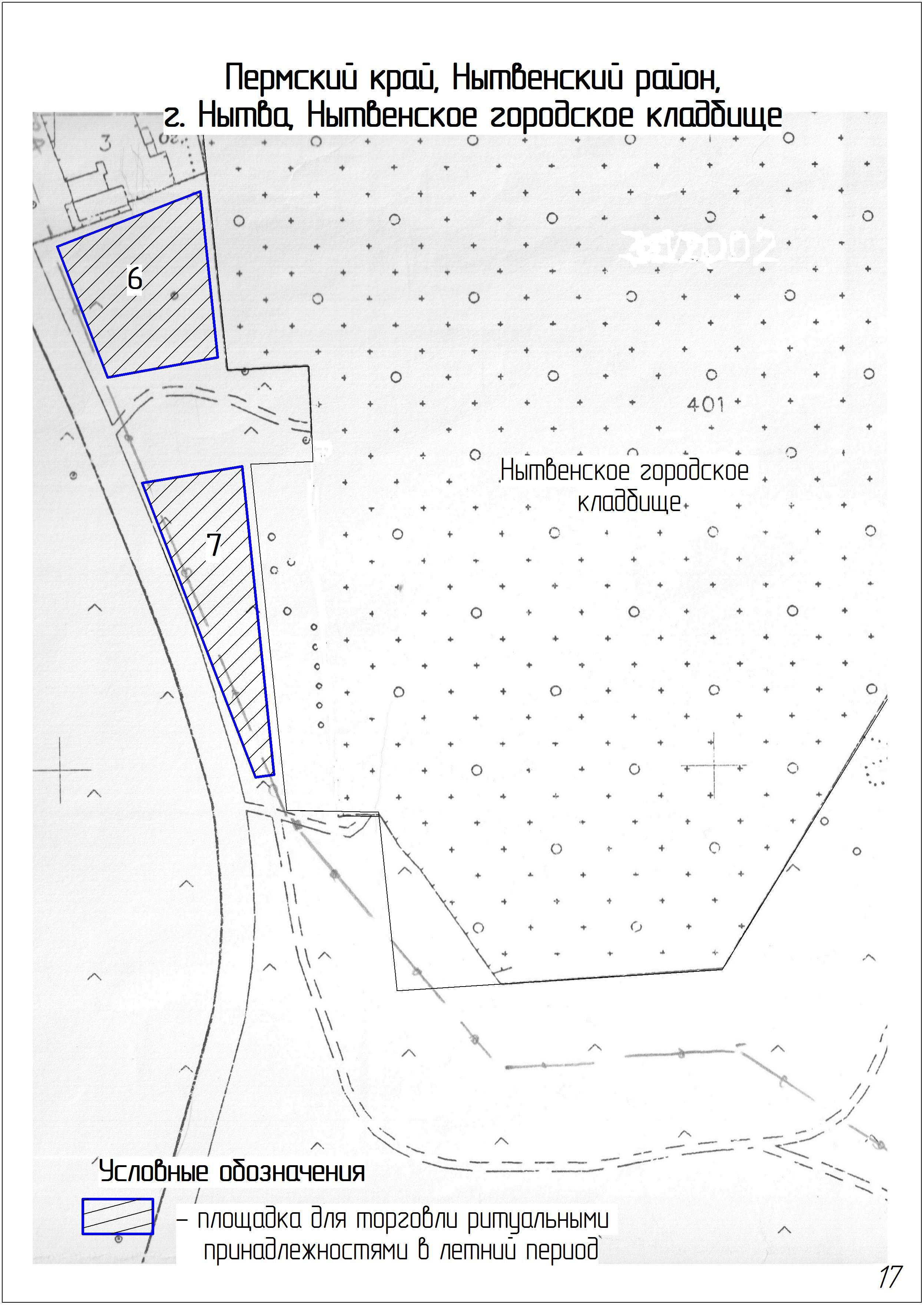 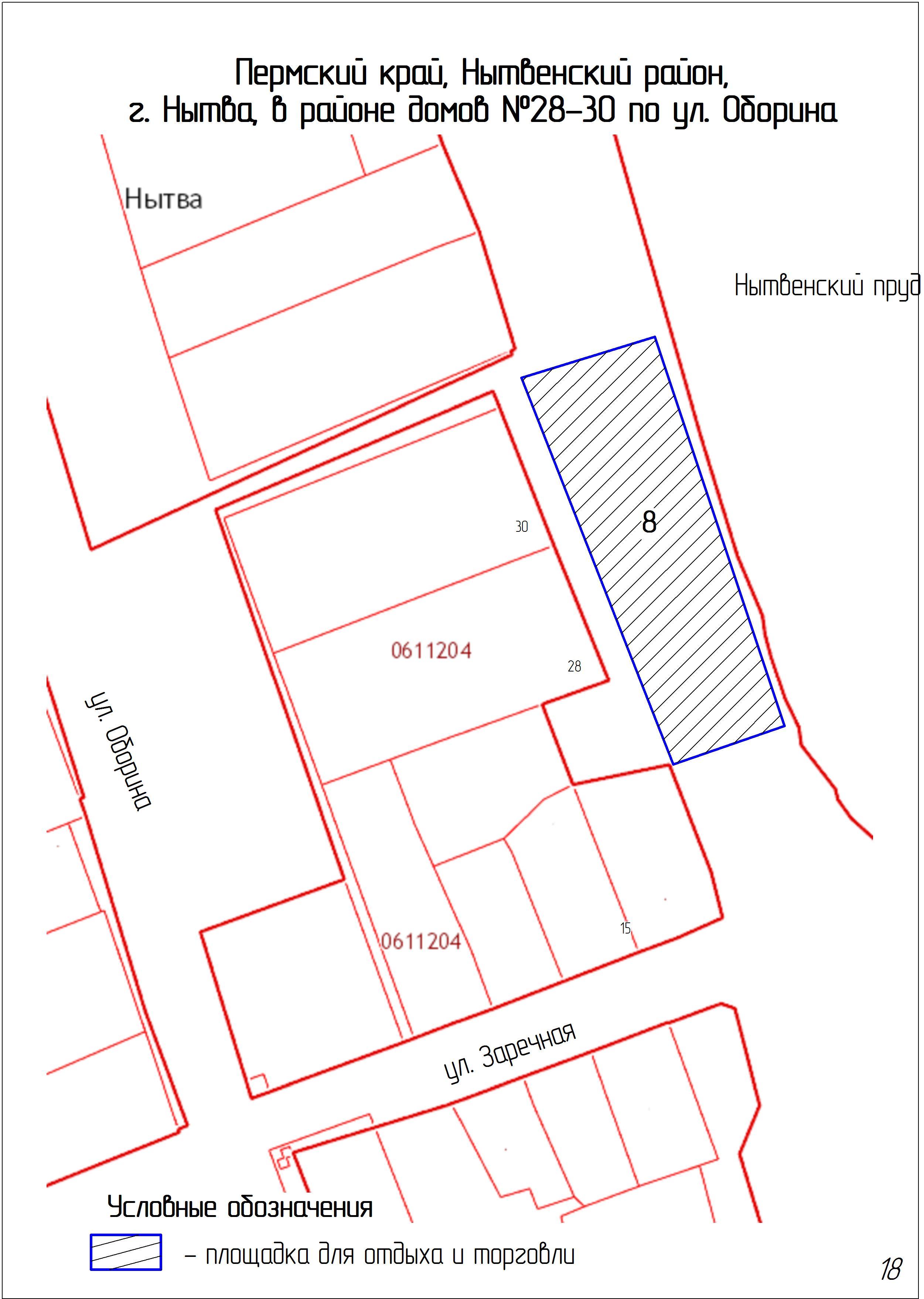 УТВЕРЖДЕНАПостановлением администрацииНытвенского городского поселенияот 02.11.2018 № 816Приложение к схеме размещения нестационарных торговых объектов на территории Нытвенского городского поселенияПриложение к схеме размещения нестационарных торговых объектов на территории Нытвенского городского поселенияПЕРЕЧЕНЬПЕРЕЧЕНЬПЕРЕЧЕНЬПЕРЕЧЕНЬПЕРЕЧЕНЬПЕРЕЧЕНЬПЕРЕЧЕНЬПЕРЕЧЕНЬПЕРЕЧЕНЬ нестационарных торговых объектов на территории Нытвенского городского поселения нестационарных торговых объектов на территории Нытвенского городского поселения нестационарных торговых объектов на территории Нытвенского городского поселения нестационарных торговых объектов на территории Нытвенского городского поселения нестационарных торговых объектов на территории Нытвенского городского поселения нестационарных торговых объектов на территории Нытвенского городского поселения нестационарных торговых объектов на территории Нытвенского городского поселения нестационарных торговых объектов на территории Нытвенского городского поселения нестационарных торговых объектов на территории Нытвенского городского поселенияУчетный номер НТОАдресные ориетиры НТО, территориальная зона, районВид НТОСпециализация НТОПлощадь НТОПлощадь земельного участка, здания, строения, сооружения, на (в) котором расположен НТОСобственник земельного участка, здания, строения, сооружения, на (в) котором расположен НТОКадастровый номер земельного участка, здания, строения, сооружения, на (в) котором расположен НТО (при наличии)Статус НТО (муниципальный/частный)1234567891г. Нытва, ул. К. Марксаторговый павильонпромышленные товары100100Государственная собственность не разграничена59:26:0610477:4частный2г. Нытва, пр. Ленина, ниже д.10 по ул. Чкаловаторговый павильонпромышленные товары106106Государственная собственность не разграничена59:26:0611212:17частный3г. Нытва, пр. Ленина, ниже д.39торгово-остановочный комплекспромышленные товары6494Государственная собственность не разграничена59:26:0611211:13частный4г. Нытва, пр. Ленина, ниже д.39киоскгазеты, журналы99Государственная собственность не разграниченачастный5г. Нытва, пр. Ленина, ниже д.39торговый павильонпромышленные товары7474Государственная собственность не разграничена59:26:0611211:14частный6г. Нытва, пр. Ленина, ниже д.39торговый павильонсмешанные товары6464Государственная собственность не разграниченачастный7г. Нытва, пр. Ленина, ниже д.39киоскпродовольственные товары99Государственная собственность не разграниченачастный8г. Нытва, пр. Ленина, ниже д.39киоскпродовольственные товары99Государственная собственность не разграниченачастный9г. Нытва, пр. Ленина, ниже д.39торговый павильонпродовольственные товары3333Государственная собственность не разграниченачастный10г. Нытва, пр. Ленина, ниже д.39торговый павильонпродовольственные товары2424Государственная собственность не разграниченачастный11г. Нытва, пр. Ленина, ниже д.39торговый павильонпромышленные товары3030Государственная собственность не разграниченачастный12г. Нытва, пр. Ленина, ниже д.39торговый павильонпродовольственные товары2424Государственная собственность не разграниченачастный14г. Нытва, пр. Ленина, ниже д.39торговый павильонпродовольственные товары3030Государственная собственность не разграниченачастный15г. Нытва, пр. Ленина, ниже д.39торговый павильонпродовольственные товары3030Государственная собственность не разграниченачастный16г. Нытва, пр. Ленина, ниже д.39торговый павильонпродовольственные товары2020Государственная собственность не разграниченачастный17г. Нытва, пр. Ленина, ниже д.39торговый павильонпродовольственные товары2020Государственная собственность не разграниченачастный18г. Нытва, пр. Ленина, ниже д.39торговый павильонпродовольственные товары6565Государственная собственность не разграничена59:26:0611211:29частный19г. Нытва, пр. Ленина, ниже д.39торговый павильонсмешанные товары5050Государственная собственность не разграниченачастный20г. Нытва, пр. Ленина, ниже д.39торговый павильонсмешанные товары5050Государственная собственность не разграниченачастный21г. Нытва, пр. Ленина, ниже д.39торговый павильонсмешанные товары5050Государственная собственность не разграниченачастный22г. Нытва, пр. Ленина, ниже д.39торговый павильонсмешанные товары110110Государственная собственность не разграничена59:26:0611211:56частный23г. Нытва, пр. Ленина, ниже д.39торговый павильонпромышленные товары5353Государственная собственность не разграниченачастный24г. Нытва, пр. Ленина, ниже д.39торговый павильонремонт обуви1515Государственная собственность не разграничена59:26:0611211:32частный25г. Нытва, пр. Ленина, ниже д.39торговый павильонпромышленные товары4545Государственная собственность не разграничена59:26:0611211:36частный26г. Нытва, пр. Ленина, ниже д.39торговый павильонпромышленные товары3030Государственная собственность не разграничена59:26:0611211:33частный27г. Нытва, пр. Ленина, ниже д.39торговый павильонсмешанные товары5050Государственная собственность не разграниченачастный28г. Нытва, пр. Ленина, ниже д.39торговый павильонсмешанные товары5050Государственная собственность не разграниченачастный29г. Нытва, пр. Ленина, ниже д.39торговый павильонсмешанные товары2424Государственная собственность не разграниченачастный30г. Нытва, пр. Ленина, у д.5торговый павильонпромышленные товары6262Государственная собственность не разграничена59:26:0611209:39частный31г. Нытва, пр. Ленина, у д.5торговый павильонпродовольственные товары3838Государственная собственность не разграничена59:26:0611209:14частный32г. Нытва, пр. Ленина, в районе д.7киоскпродовольственные товары55Государственная собственность не разграниченачастный33г. Нытва, пр. Ленина,  стр. 5аторговый павильонпромышленные товары9090Государственная собственность не разграничена59:26:0611209:49частный34г. Нытва, в р-не ж/д станции, напротив погрузочной площадки, ул. Крупскойторгово-остановочный комплекспродовольственные товары50280Государственная собственность не разграничена59:26:0610844:417частный35г. Нытва, ул. Оборинаторговый павильонцветочный5353Государственная собственность не разграничена59:26:0611228:11частный36г. Нытва, пр. Ленина, остановка "Радуга"торгово-остановочный комплекспродовольственные товары5050Государственная собственность не разграничена59:26:0611228:31частный37с. Воробьи, ул. З. Ломовойторговый павильонсмешанные товары5555Государственная собственность не разграничена59:26:0470101:449частный39г. Нытва, ул. К. Маркса, 69дторговый павильонпродовольственные товары5454Государственная собственность не разграничена59:26:0610667:64частный40г. Нытва, ул. Гоголя в р-не д.44торгово-остановочный комплекспродовольственные товары3333Государственная собственность не разграничена59:26:0611312:12частный41г. Нытва, ул. К. Маркса, между 69д и 69гторговый павильонпродовольственные товары4259Государственная собственность не разграничена59:26:0610667:65частный42г. Нытва, ул. К. Маркса, между 69д и 69гторговый павильонпромышленные товары6464Государственная собственность не разграничена59:26:0610667:217частный43г. Нытва, ул. К. Маркса, 69гторговый павильонпромышленные товары74105Государственная собственность не разграничена59:26:0610667:106частный44г. Нытва, ул. К. Симоноваторгово-остановочный комплекспродовольственные товары5050Государственная собственность не разграниченачастный45г. Нытва, ул. Некрасова, 33торговый павильонпродовольственные товары2427Кокшаров Б.А.59:26:0610431:12частный46г. Нытва, пр. Ленина, ниже д.39торговый павильонсмешанные товары2424Государственная собственность не разграниченачастный47г. Нытва, пр. Ленина, ниже д.39торговый павильонсмешанные товары2424Государственная собственность не разграниченачастный48г. Нытва, пр. Ленина, ниже д.39торговый павильонпродовольственные товары2424Государственная собственность не разграниченачастный49г. Нытва, в р-не нового кладбищаторговый павильонритуальные принадлежности2424Государственная собственность не разграниченачастный50г. Нытва, ул. Пермскаяторговый павильонпромышленные товары (товары для рыбалки и охоты)5151Государственная собственность не разграничена59:26:0610485:2частный51г. Нытва, ул. Пермская в р-не АЗСторгово-остановочный комплекспродовольственные товары5050Государственная собственность не разграничена59:26:0610401:24частный52г. Нытва, ул. Чапаеваторговый павильонпродовольственные товары4040Государственная собственность не разграничена59:26:0611057:21частный54г. Нытва, пр. Металлурговторговый павильонпродовольственные товары66.766.7Государственная собственность не разграниченачастный56г. Нытва, ул. Р.Люксембург, 20торговый павильонпромышленные товары5050Государственная собственность не разграничена59:26:0611002:31частный57г. Нытва, ул. Т. Самуэли, у д.6торговый павильонпродовольственные товары5050Государственная собственность не разграниченачастный58г. Нытва, ул. Комсомольская, у д.30торговый павильонпромышленные товары31.632Государственная собственность не разграничена59:26:0610659:24частный59г. Нытва, ул. Комсомольская, у д.30торговый павильонпромышленные товары (автозапчасти)3232Государственная собственность не разграничена59:26:0610659:25частный60г. Нытва, ул. Комсомольская, у д.30торговый павильонпромышленные товары (автозапчасти)5050Государственная собственность не разграничена59:26:0610659:28частный61г. Нытва, в р-не нового кладбищаторговый павильонритуальные принадлежности3030Государственная собственность не разграниченачастный62г. Нытва, в р-не нового кладбищаторговый павильонритуальные принадлежности3030Государственная собственность не разграниченачастный63г. Нытва, в р-не нового кладбищаторговый павильонритуальные принадлежности3030Государственная собственность не разграниченачастный64г. Нытва, в р-не нового кладбищаторговый павильонритуальные принадлежности3030Государственная собственность не разграниченачастный65г. Нытва, в районе здания по ул. К. Либкнехта, 120вторговый павильонпродовольственные товары246949Васякина И.А.59:26:0610504:454частный66г. Нытва, в районе здания по ул. К. Либкнехта, 120вторговый павильонпродовольственные товары246949Васякина И.А.59:26:0610504:454частный67г. Нытва, в районе здания по ул. К. Либкнехта, 120вторговый павильонпродовольственные товары246949Васякина И.А.59:26:0610504:454частный68г. Нытва, в районе здания по ул. К. Либкнехта, 120вторговый павильонпродовольственные товары246949Васякина И.А.59:26:0610504:454частный69г. Нытва, в районе здания по ул. К. Либкнехта, 120вторговый павильонпродовольственные товары246949Васякина И.А.59:26:0610504:454частный70г. Нытва, в районе здания по ул. К. Либкнехта, 120вторговый павильонпромышленные товары306949Васякина И.А.59:26:0610504:454частный71г. Нытва, в районе здания по ул. К. Либкнехта, 120вторговый павильонпромышленные товары306949Васякина И.А.59:26:0610504:454частный72г. Нытва, в районе здания по ул. К. Либкнехта, 120вторговый павильонпродовольственные товары506949Васякина И.А.59:26:0610504:454частный73г. Нытва, в районе здания по ул. К. Либкнехта, 120вторговый павильонпродовольственные товары506949Васякина И.А.59:26:0610504:454частный74г. Нытва, в районе здания по ул. К. Маркса, 75киоскпромышленные товары9836Егоян Ж.Б.59:26:0610477:33частный75г. Нытва, ул. К. Либкнехта, 48торговый павильонпромышленные товары50100Клепиков Г.Г.59:26:0610623:12частный76г. Нытва, пр. Ленина, у дома №5торговый павильонсмешанные товары5050Государственная собственность не разграниченачастный77г. Нытва, ул. Чкалова, стр.35акиоскпродовольственные товары9110Пономарев В.С.59:26:0611211:10частныйПлощадки для устройства аттракционов, торговли с палаток, автомагазинов, автоприцепов и т.д.Площадки для устройства аттракционов, торговли с палаток, автомагазинов, автоприцепов и т.д.Площадки для устройства аттракционов, торговли с палаток, автомагазинов, автоприцепов и т.д.Площадки для устройства аттракционов, торговли с палаток, автомагазинов, автоприцепов и т.д.Площадки для устройства аттракционов, торговли с палаток, автомагазинов, автоприцепов и т.д.Площадки для устройства аттракционов, торговли с палаток, автомагазинов, автоприцепов и т.д.Площадки для устройства аттракционов, торговли с палаток, автомагазинов, автоприцепов и т.д.Площадки для устройства аттракционов, торговли с палаток, автомагазинов, автоприцепов и т.д.Площадки для устройства аттракционов, торговли с палаток, автомагазинов, автоприцепов и т.д.1г. Нытва, за зданием № 60 по ул. К.Маркса (м/ду магазином "Эльдорадо" и ТП)площадка для торговлисмешанные товары288288Государственная собственность не разграничена2г. Нытва, пр. Ленина, м/ду домами № 3 и № 5площадка для торговлисмешанные товары8080Государственная собственность не разграничена3г. Нытва, пр. Ленина, м/ду домами № 3 и № 5площадка для торговлисмешанные товары8080Государственная собственность не разграничена4г. Нытва, у здания пр. Ленина, д.50площадка для торговлисмешанные товары140140Государственная собственность не разграничена5г. Нытва, рядом с магазином № 75а ул. К.Марксаплощадка для аттракционовсмешанные товары31913191Государственная собственность не разграничена6г. Нытва, в р-не нового кладбищаплощадка для торговлисмешанные товары2020Государственная собственность не разграничена7г. Нытва, в р-не нового кладбищаплощадка для торговлисмешанные товары1616Государственная собственность не разграничена8г. Нытва, в р-не ул. Оборина, у Нытвенского пруда (пляж)площадка для торговлисмешанные товары20002000Государственная собственность не разграничена9г. Нытва, пр. Ленина, ниже д. 39площадка для торговлисмешанные товары500500Государственная собственность не разграничена10г. Нытва, в районе у. Оборина, 2площадка для торговлисмешанные товары17811781Государственная собственность не разграничена